	MĚSTO BOHUMÍN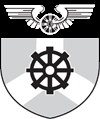 	MĚSTSKÝ ÚŘAD BOHUMÍN	Odbor investiční	Masarykova 158	735 81	Bohumín……………………………………………………………………………………………………………………FUSO ENERGO s.r.o.				Objednávka č.:	OBJ-2022-03338Zámostní 1155/27						Vyřizuje:		Ing. arch. Jan Hock710 00 Ostrava						Telefon:		596 092 168IČ: 09713549							E-mail:			hock.jan@mubo.czDIČ:CZ09713549						Datum:			8. 8. 2022……………………………………………………………………………………………………………………Objednáváme:Na základě předložené cenové nabídky u Vás objednáváme kabeláž pro přesun MaR předávací stanice tepla na akci Chráněné bydlení Husova 559 v Bohumíně:Dohodnutá cena je nepřekročí 17.000 Kč bez DPH.Faktura  bude splatná do 14 dnů od jejího doručení objednateli. Daňový doklad bude mít všechny náležitosti účetního a daňového dokladu. Na faktuře uveďte číslo objednávky, popřípadě přiložte kopii.		                       IČ: 00297569 DIČ: CZ00297569Bankovní spojení: Česká spořitelna a.s., pobočka  Bohumín	Číslo účtu: 1721638359/0800Objednatel je při realizaci díla osobou povinnou k dani a u plnění bude uplatněn režim přenesení daňové povinnosti dle § 92e zákona o DPH v platném znění. Daň z přidané hodnoty bude odvedena z plnění dle této smlouvy objednatelem.Faktura bude splatná do 14 dnů od jejího doručení objednateli. Daňový doklad bude mít všechny náležitosti účetního a daňového dokladu. Dodavatel není plátce DPH.……………………………………………………………………… Cena celkem: 17 000 Kč bez DPH Na základě zákona č. 101/2000 Sb.,  o ochraně osobních údajů, ve znění pozdějších předpisů souhlasím se zpracováním osobních údajů v souvislosti s uzavřením  této smlouvy a to až do odvolání písemnou cestou. Souhlas   se zpracováním  osobních údajů uděluji   v souvislosti s jejich zveřejněním dle zákona č.  340/2015  Sb., o zvláštních podmínkách účinnosti některých smluv, uveřejňování těchto smluv a o registru smluv (zákon o registru smluv). Byl jsem řádně informován o zpracování těchto údajů a prohlašuji, že  všechny údaje jsou  přesné  a pravdivé  a jsou poskytovány dobrovolně.Úhrada bude provedena pouze na účet zveřejněný v centrálním registru plátců (týká se plátců DPH).	schválilpodpisdatumIng. Jitka Ptošková9. 8. 2022akceptovalpodpisDatumJiří Krupav. r.9. 8. 2022